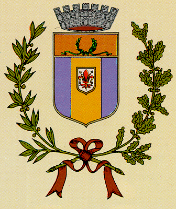 COMUNE DI RIPARBELLAEMERGENZA COVID-19“RICHIESTA CONTRIBUTO ALIMENTARE”In attuazione del OCDPC 29 Marzo 2020 n. 658 e del D.L. 154/2020 si informa la cittadinanza che è possibile presentare richiesta di contributo alimentare se in possesso dei requisiti di seguito indicati:nel caso di lavoratori dipendenti aver perso il lavoro, anche stagionale o a tempo determinato la cui entrata mensile netta dell’intero nucleo familiare per i mesi di novembre e dicembre 2020 non sia superiore a € 800,00 se residenti in casa di proprietà o € 1.200,00 se in locazione (allegare comprovante documentazione) in possesso ISEE non superiore a € 15.000,00:nel caso di lavoratori autonomi aver sospeso o chiuso l’attività il cui fatturato mensile di novembre e dicembre 2020 non sia superiore a € 800,00 se residenti in casa di proprietà o € 1.200,00 se in locazione (allegare comprovante documentazione) in possesso ISEE non superiore a € 15.000,00:non percepire (nel proprio nucleo familiare) alcun altro sussidio di provenienza statale, regionale e/o comunale, di prestazioni assistenziali (RdC, Rei, Naspi, Indennità di mobilità, Cig) o alternativamente	di	beneficiare	del	seguente	sussidio ________________________________________________ (indicare importo e tipologia)La priorità delle richieste pervenute sarà valutata in base a:Condizione di indigenza o di necessità individuata dai servizi sociali;Numerosità del nucleo familiare;Presenza di minori;Situazioni di fragilità recate dall’assenza di reti familiari e di prossimità;Situazioni di marginalità e di particolare esclusione.L’Amministrazione a conclusione della procedure di validazione delle domande e assegnazione del contributo ai soggetti in possesso dei requisiti richiesti, se disponibili  risorse economiche procederà con la valutazione delle domande presentate anche da percettori di altre forme di sostegno pubblico al reddito.La domanda dovrà essere presentata compilando il modello allegato o reperibile nella bacheca comunale posta all’esterno dell’edificio e consegnando lo stesso nelle seguenti modalità:via mail al seguente indirizzo: emergenza-covid19@comune.riparbella.pi.it chiamando il numero 3347406484 dalle ore 9.00 alle ore 13.00consegna a mano presso la Farmacia Comunale negli orari di apertura della stessapresso gli uffici comunali nei giorni di martedì e giovedì dalle ore 10.00 alle ore 12.00ENTRO E NON OLTRE LE ORE 24.00 DI VENERDI’ 18 DICEMBRE 2020